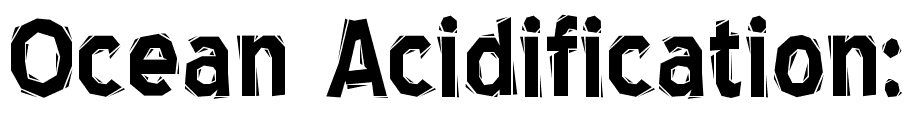 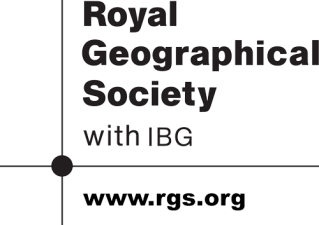 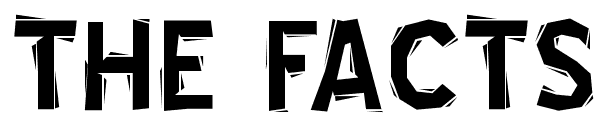  What is ocean acidification?Why does it matter?What’s happening in the Arctic?What can be done about it?